Stage initiation SUV Vous êtes passionné de sport Tout Terrain, propriétaire d’un SUV et vous souhaitez développer vos connaissances et compétences en matière de pilotage. Lors d’un briefing, vous acquerrez les bases théoriques du Tout Terrain, puis vous passerez à la pratique au volant de votre  propre  véhicule. Nos instructeurs diplômés vous enseigneront les manœuvres techniques de sécurité, croisements de ponts, transfert de charge et  recherche d’adhérence sur des montées, descentes, dévers, dans des ornières ou sur terrain gras. Vous mettrez en pratique les différentes techniques appréhendées lors d’une randonnée. 7 Sites privés en France :  Île de France : Limours (91) et Saint Witz (95) Sud Ouest : Vallée du Lot à Vers (46) Champagne-Ardenne :   Bourguignons (10)   Sud Est : Beynes (04) Est : Lyon (69)Ouest : Corcoué sur Logne (44)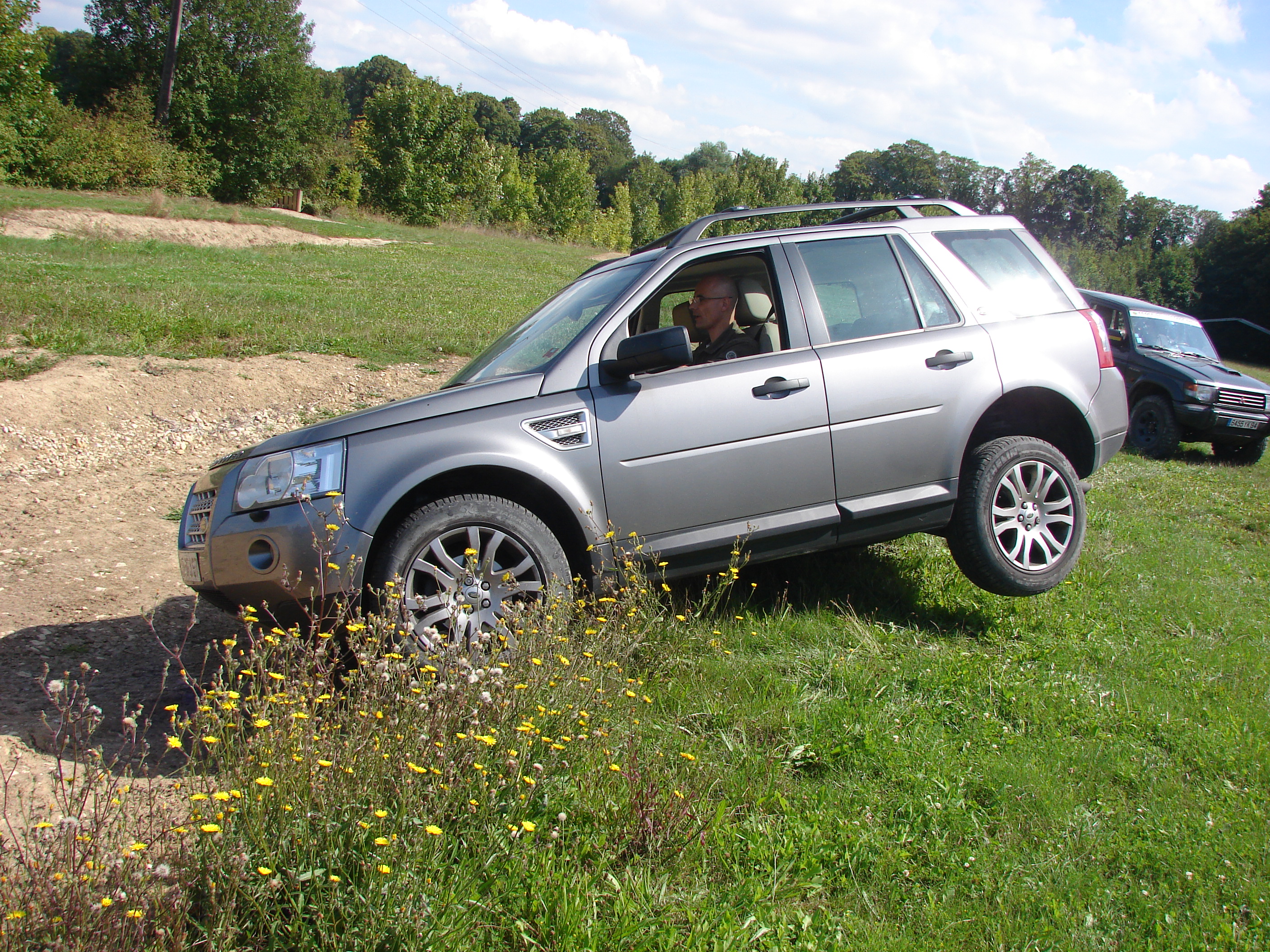 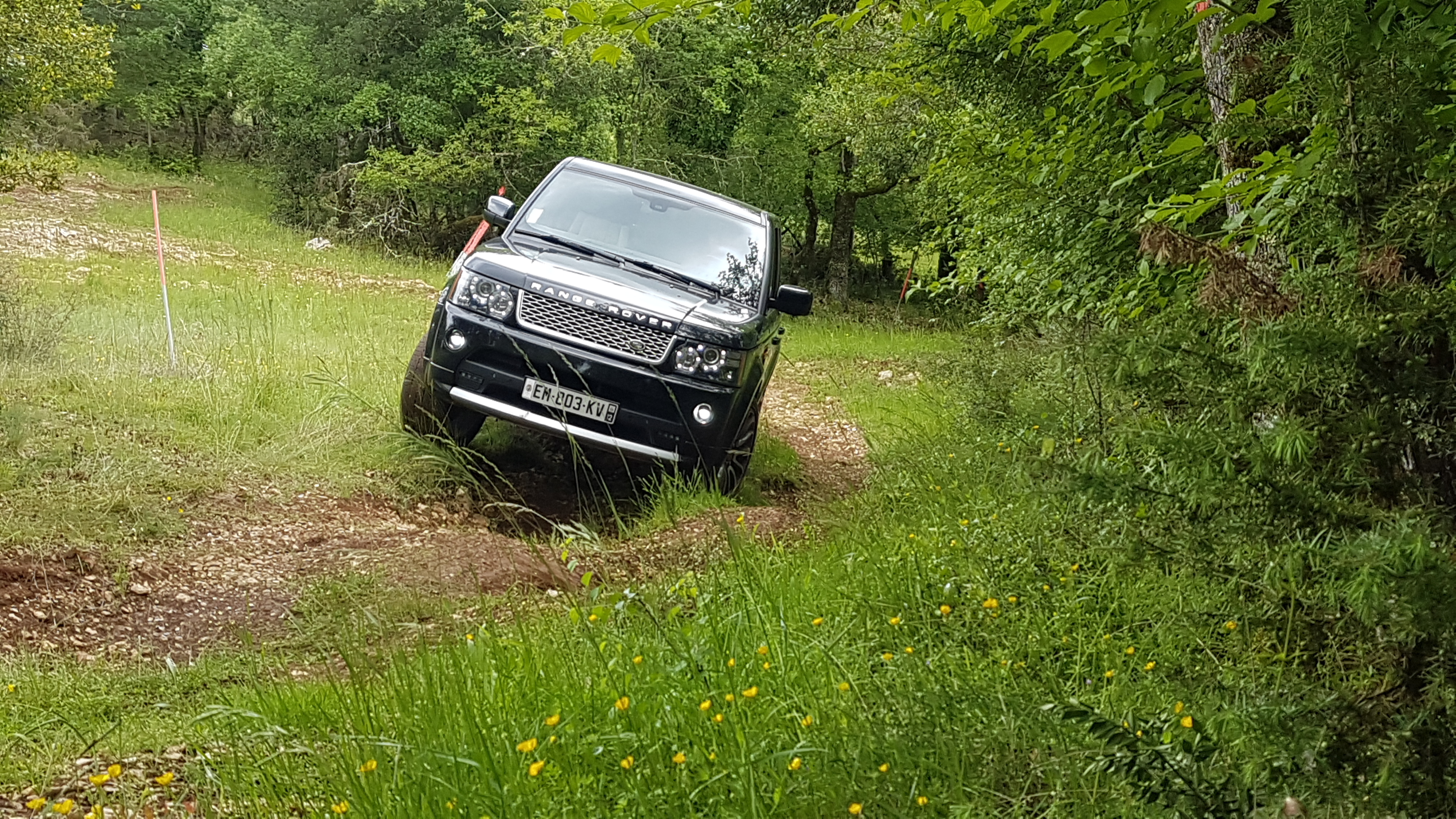 LEADER AVENTURE 8, rue d’Estienne d’Orves - 94048 CRETEIL Cedex GSM : 06 15 04 43 01 http://www.leader-aventure.com E.U.R.L. au capital de 7622.45 €	Siret : B 424 612 174 00013Nos tarifs Nos tarifs comprennent : La location du site L’encadrement par les moniteurs L’assurance responsabilité civile Forfait restauration à votre charge LEADER AVENTURE 8, rue d’Estienne d’Orves - 94048 CRETEIL Cedex GSM : 06 15 04 43 01	http://www.leader-aventure.com E.U.R.L. au capital de 7622.45 €		Siret : B 424 612 174 00013  Initiation Pilotage 3h  Tarifs TTC / PersonneInitiation Pilotage 1 jour  Tarifs TTC / Personne260,00 €  350,00 €  Accompagnateurs (2 maximum par véhicule)  Accompagnateurs (2 maximum par véhicule)  70,00 € 100,00 € ProgrammeProgrammeCafé d’accueil 30mn briefing / Baptême 2h30 de conduite Café d’accueil 1h45 de briefing  Conduite / mise en pratique Déjeuner  Conduite & randonnée Débriefing 